                                        Прививка спасёт жизнь.                 До начала 20 века, когда прививки были недоступны для всего населения, смертность от инфекционных заболеваний  была высока.             Благодаря массовой вакцинации, были ликвидированы такие грозные заболевания, как: оспа, дифтерия, полиомиелит, корь, и спасено большое количество человеческих жизней.  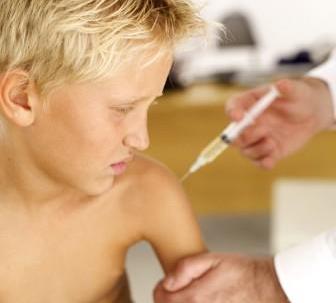 Вакцинацина - профилактическое средство, получаемое  из микроорганизмов или продуктов их жизнедеятельности, и предназначенное для защиты от инфекционного заболевания.Вакцины, защищающие от болезней путём стимуляции иммунитета, широко применяются во всём мире и признаны идеальным средством профилактики сдерживания и ликвидации инфекционных заболеваний. В настоящее время имеется более 40 различных вакцин, анатоксинов и иммуноглобулинов, которые разрешено использовать для иммунизации.  По оценкам специалистов,  иммунизация позволяет ежегодно предотвращать от 2 до 3 миллионов случаев смерти. С  помощью вакцин можно предотвратить страдания, инвалидность, смерть, ограничить передачу инфекции, ликвидировать вспышку, снизить нагрузку на здравоохранение,   экономить  деньги. Ученые стремятся разработать новые вакцины, которые при однократном введении могли бы оградить человека  сразу от нескольких возбудителей болезней. Уже получены иммуноглобулины, способные быстро защитить организм от змеиных укусов, столбняка, ботулизма и дифтерии.  	Внимание ученых привлекает проблема создания вакцин для борьбы с вирусными заболеваниями, так как большинство вирусных инфекций не поддается лечению химиотерапевтическими средствами  (вакцину против вируса иммунодефицита человека (ВИЧ) – возбудителя СПИДа).                                  Возможны два пути искусственной активной иммунизации: 1) введение живых, но  ослабленных микроорганизмов; 2) введение убитых микроорганизмов, их токсинов или антигенов. В обоих случаях человеку вводят вакцину или токсин, которые сами по себе не вызывают заболевания, но стимулируют иммунную систему, делая ее способной  распознать и атаковать определенный микроорганизм. Вакцины обычно вводят парентерально (инъекцией) – независимо от того, каков естественный путь попадания микроорганизма в человеческий организм. Исключение составляет лишь живая вакцина от полиомиелита, которую вводят перорально (через рот) – так же, как проникает возбудитель в естественных условиях.Хотя вакцины и защищают организм от определенных патогенных микроорганизмов, ни одна из них не дает 100 процентного эффекта. Результативность прививки  зависит от индивидуальных  особенностей  человека, его возраста  и состояния иммунной системы.Известно, что эффективность некоторых вакцин невелика из-за генетической изменчивости патогена. Этим  объясняются те случаи, когда при соблюдении всех правил вакцинации люди все-таки заболевают.  	Иногда вакцины и анатоксины вызывают  побочные реакции. Например, у людей с аллергией на яичный белок при введении им вакцин, в состав которых этот белок входит, может развиться анафилаксия (системная аллергическая реакция организма). Среди  частых  побочных реакций при введении вакцин или анатоксинов специалисты отмечают: покраснение, болезненность и отек в месте инъекции, подъем температуры. Все знают, что болезнь лучше предупредить, чем  лечить.  Отсюда те  незначительные  побочные реакции,  которые возникают после прививки,  несравнимы  с последствиями от болезни. 	Прививки необходимо проводить в назначенные сроки, и чем более   вы точны во времени, тем выше профилактическая эффективность. В день проведения прививки пациент должен в обязательном порядке быть осмотрен специалистом, с измерением температуры тела. Не следует делать прививки, если у пациента отмечались аллергические реакции на предыдущие введения данной вакцины, существует аллергия к компонентам  вакцины, высокая температура тела, тяжёлая гипертензия, ревматические болезни, наличие врождённого иммунодефицита (СПИД), онкологических заболеваний. На данный момент жизни, вакцинопрофилактика является  доступной и надёжной защитой снижения детской смертности, продолжительности и улучшения качества жизни для всех возрастных групп населения. Помните, инфекционные заболевания заразны, не подвергайте опасности себя и окружающих людей, сделайте прививку вовремя. 